Till Skånes Brottningsförbunds
Ungdomskommitté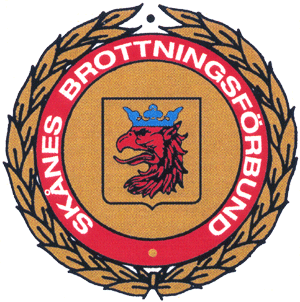 Härmed föreslås att Skånes Brottningsförbunds Ungdomskommittés(Stryk under det som föreslås)Meritförteckning:Har vederbörande...Skånes brottningsförbundet beslut:DiplomFörtjänstmärke i SilverFörtjänstmärke i GuldTilldelas (fullständigt namn, stryk under tilltalsnamn)Födelsedata (ÅÅÅÅMMDD)YrkeTillhörande föreningAdressUtmärkelsen är avsedd att överlämnas  (datum?)Anledning härtill:Varit ledamot av kommitté?:    (Vilken? Funktion? Tid?) Varit ungdomsledare?:     (Under vilken tid?) Varit ungdomstränare?:    (Under vilken tid?)Varit aktiv i styrelse inom föreningens ungdomssektion? (Vilken? Under vilken tid?)Varit funktionär vid tävlingar i föreningens ungdomssektion? (funktion? hur länge?)Övrigt verkat för ungdomsbrottning? (På vilket sätt? Hur länge?)Ekonomiskt understött brottningen eller medverkat av medel?Något övrigt varpå förslaget om utmärkelse kan grundas?UnderskriftNamnförtydligande